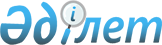 Қазақстан Республикасы Президентінің 2006 жылғы 28 тамыздағы № 166 Жарлығына өзгерістер мен толықтырулар енгізу туралы
					
			Күшін жойған
			
			
		
					Қазақстан Республикасы Президентінің 2010 жылғы 27 сәуірдегі № 977 Жарлығы. Күші жойылды - Қазақстан Республикасы Президентінің 2011 жылғы 12 тамыздағы № 139 Жарлығымен      Ескерту. Күші жойылды - ҚР Президентінің 2011.08.12 N 139  Жарлығымен.Қазақстан Республикасының    

Президенті мен Үкіметі актілерінің

жинағында жариялануға тиіс         ҚАУЛЫ ЕТЕМІН:



      1. «Қазақстан Республикасы Алматы қаласының өңірлік қаржы орталығының қызметін реттеу агенттігінің мәселелері туралы» Қазақстан Республикасы Президентінің 2006 жылғы 28 тамыздағы № 166 Жарлығына (Қазақстан Республикасының ПҮАЖ-ы, 2006 ж., № 30, 320 б.; 2007 ж., № 34, 373 б.) мынадай өзгерістер мен толықтырулар енгізілсін:



      1-тармақта:



      2) тармақшадағы «құрылымы бекітілсін.» деген сөздер «құрылымы;» деген сөзбен ауыстырылып, мынадай мазмұндағы 3) тармақшамен толықтырылсын:

      «3) Агенттіктің қарамағындағы ұйымдардың тізбесі бекітілсін.»;

      осы Жарлықта қосымшаға сәйкес Қазақстан Республикасы Алматы қаласының өңірлік қаржы орталығының қызметін реттеу агенттігінің қарамағындағы ұйымдардың тізбесімен толықтырылсын;

      жоғарыда аталған Жарлықпен бекітілген Қазақстан Республикасы Алматы қаласының өңірлік қаржы орталығының қызметін реттеу агенттігі туралы ережеде:



      5-тармақта:

      «050012» деген цифрлар «050010» деген цифрлармен ауыстырылсын;

      «Желтоқсан көшесі, 114» деген сөздер «Қонаев көшесі, 181» деген сөздермен ауыстырылсын;



      мынадай мазмұндағы 17-1-тармақпен толықтырылсын:

      «17-1. Агенттік Төрағасы сыбайлас жемқорлыққа қарсы күрес жөніндегі шаралар қабылдауға міндетті және осы міндетті орындамағаны немесе тиісінше орындамағаны үшін дербес жауаптылықта болады.».



      2.Осы Жарлық қол қойылған күнінен бастап қолданысқа енгізіледі.      Қазақстан Республикасы

      Президенті                                          Н.НазарбаевҚазақстан Республикасы 

Президентінің     

2010 жылғы 27 сәуірдегі

№ 977 Жарлығына қосымшаҚазақстан Республикасы

Президентінің     

2006 жылғы 28 тамыздағы

№ 166 Жарлығымен    

БЕКІТІЛГЕН       

Қазақстан Республикасы Алматы қаласының өңірлік

қаржы орталығының қызметін реттеу агенттігінің

қарамағындағы ұйымдардың тізбесі      «Алматы қаласының өңірлік қаржы орталығы» акционерлік қоғамы.
					© 2012. Қазақстан Республикасы Әділет министрлігінің «Қазақстан Республикасының Заңнама және құқықтық ақпарат институты» ШЖҚ РМК
				